Codes (leave blank for Present)NON-PASSERINES		           Code   No.        PASSERINES		              Code   No.    	 PASSERINES	                                 Code  No.If Species in BOLD are seen a “Rare Bird Record Report” should be submitted.				IT IS IMPORTANT THAT ONLY BIRDS SEEN WITHIN THE PARK ARE RECORDED ON THIS LIST.  IF YOU SEE BIRDS OUTSIDE THE PARK PLEASE MARK ACCORDINGLY OR PREFERABLY USE A SEPARATE LIST.Please return this sheet on completion to Birds SA Database Co-ordinator (Brian Blaylock) for inclusion in the database.Email to: secretary@birdssa.asn.au or post to: Birds SA c/- SA Museum, North Terrace, Adelaide, SA, 5000FINNISS CONSERVATION PARK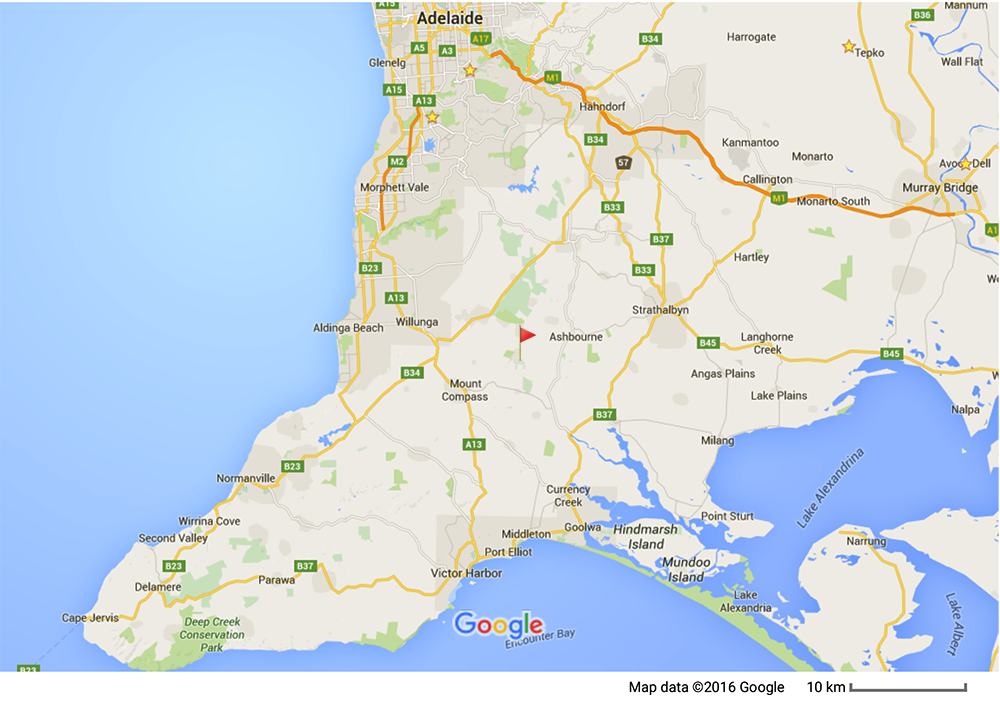 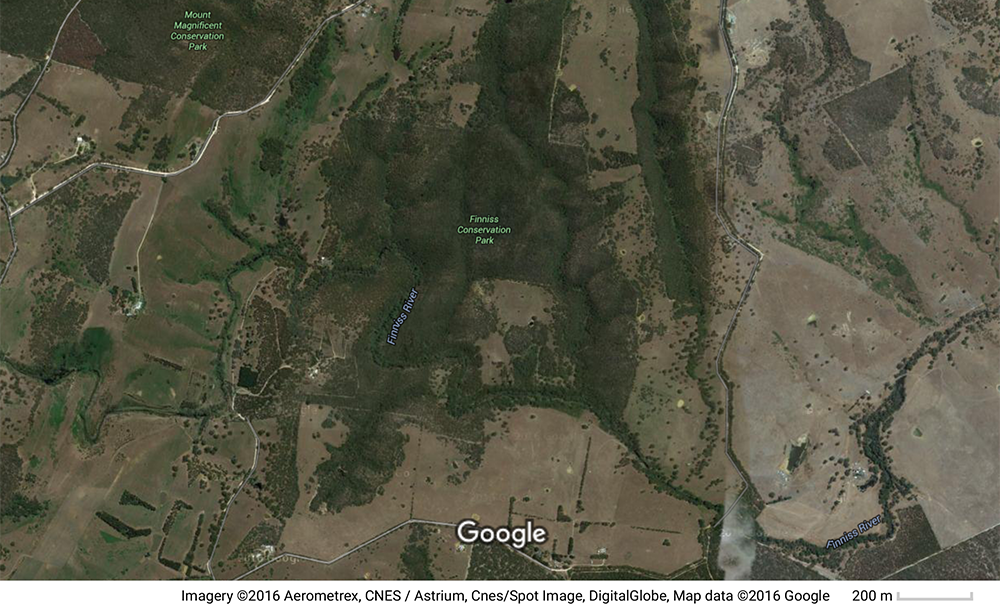 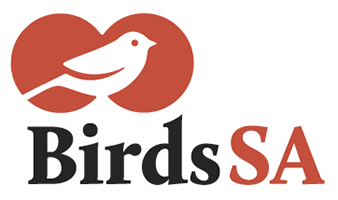           birdssa.asn.auChecklist forFINNISS CONSERVATION PARKChecklist forFINNISS CONSERVATION PARKChecklist forFINNISS CONSERVATION PARKChecklist forFINNISS CONSERVATION PARK          birdssa.asn.au-35.31641 °N  138.69518 °Eor new  …………….   ……………..35°18’59” S 138°41’42” E……………  ……………..35°18’59” S 138°41’42” E……………  ……………..54  290475  6089430     …  ….........  ………Observers:   …………………………………………………………………..  ..……………………………………………………………………………….Observers:   …………………………………………………………………..  ..……………………………………………………………………………….Observers:   …………………………………………………………………..  ..……………………………………………………………………………….Phone: (H)  ……………………………… (M)  …………………………………Email:   …………..……………………………………………………Phone: (H)  ……………………………… (M)  …………………………………Email:   …………..……………………………………………………Date:  ……..………………………….      Start Time: ………………………    End Time:   ………………………Date:  ……..………………………….      Start Time: ………………………    End Time:   ………………………Date:  ……..………………………….      Start Time: ………………………    End Time:   ………………………Date:  ……..………………………….      Start Time: ………………………    End Time:   ………………………Date:  ……..………………………….      Start Time: ………………………    End Time:   ………………………D = DeadH = HeardO = OverheadB = BreedingB1 = MatingB2 = Nest BuildingB3 = Nest with eggsB4 = Nest with chicksB5 = Dependent fledglingsB6 = Bird on nestManed DuckWhite-throated TreecreeperPacific Black DuckSuperb FairywrenHardheadEastern SpinebillAustralasian GrebeNew Holland HoneyeaterStraw-necked IbisCrescent HoneyeaterCattle EgretBrown-headed HoneyeaterWhite-faced HeronWhite-naped HoneyeaterWedge-tailed EagleRed WattlebirdBrown GoshawkYellow-faced HoneyeaterDusky MoorhenWhite-plumed HoneyeaterEurasian CootSpotted PardaloteSpur-winged Plover (Masked Lapwing)Striated PardaloteCommon BronzewingWhite-browed ScrubwrenCrested PigeonBrown ThornbillFan-tailed CuckooBuff-rumped ThornbillLaughing KookaburraYellow-rumped ThornbillSacred KingfisherStriated ThornbillNankeen KestrelDusky WoodswallowYellow-tailed Black CockatooAustralian MagpieGalahBlack-winged Currawong (Grey Currawong)Sulphur-crested CockatooAustralian Golden WhistlerRed-rumped ParrotRufous WhistlerAdelaide Rosella (Crimson Rosella)Grey ShrikethrushElegant ParrotWillie WagtailPurple-crowned LorikeetGrey FantailRainbow LorikeetMagpielarkMusk LorikeetLittle RavenScarlet RobinWelcome SwallowTree MartinSilvereye*Common Starling*Common BlackbirdRed-browed Finch*European Goldfinch